Образец 3ОБЩИНА ВЕЛИКИ ПРЕСЛАВ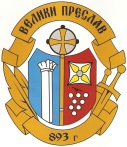 ОБЩИНСКА АДМИНИСТРАЦИЯД Е К Л А Р А Ц И Я - С Ъ Г Л А С И Е Долуподписаният/ата, ..........................................................................................................................................................................., /име, презиме и фамилия на декларатора/ адрес: ..............................................................................................................................................................., телефон: ……………....………………………………………………………………………..,е–mail адрес: ……………………………..…………………………………………………….., в качеството си на родител (попечител/законен настойник) на ...........................................................................................................................................................................,                                    /име, презиме и фамилия на детето или децата/ Декларирам, че съм запознат/а и давам съгласието си за: Участието на детето в обявения конкурс за девиз на Община Велики Преслав с всички произлизащи от това последствия, като: – публично представяне на предложенията за девиз във връзка с нуждите на конкурса;– в случай че предложението бъде избрано – прехвърляне на авторските права на Община Велики Преслав. гр./с. ………………………………. Дата ……………….2021 година                  ……………………………………….. /подпис/